„Gödöllő, Szabadság tér 7. sz. (Hrsz.: 291/4) alatt, a Városháza bontása után felszabaduló térrészen megvalósítandó szabadtéri színpad és környezetrendezés (Főtér II. ütem)tárgyú, uniós értékhatár alatti, a Kbt. 113. § (1)-(2) bekezdése szerint induló közbeszerzési eljárás.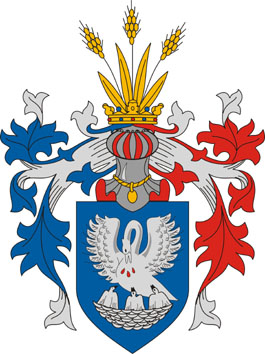 SZERZŐDÉSTERVEZETAjánlatkérő:Gödöllő Város Önkormányzata(2100 Gödöllő, Szabadság tér 7.)2018.Felelős akkreditált közbeszerzési szaktanácsadó:név: dr. Morison Márk, lajstromszám: 01042cím: 1051 Budapest, József nádor 5-6. III. emelete-mail: kozbeszerzes@csendesconsulting.huFax: +36 17002293TARTALOMJEGYZÉK1. RÉSZ: ÚTMUTATÓ AZ AJÁNLATTEVŐKNEKA.	Általános rész1. Általános rendelkezésekAz ajánlattevőnek kell viselnie minden, az ajánlatának elkészítésével és benyújtásával kapcsolatban felmerülő költséget, ezzel kapcsolatosan ajánlatkérő költségtérítést nem fizet.Az ajánlattevőknek a Közbeszerzési Dokumentumokban közölt információkat bizalmas anyagként kell kezelniük. A közbeszerzési dokumentumok nem átruházhatók.Sem a Közbeszerzési Dokumentumokat, sem annak részeit, vagy másolatait nem lehet másra felhasználni, mint az abban leírt munkák céljára.A vállalkozási szerződés odaítélésére lefolytatott eljárás a közbeszerzésekről szóló 2015. évi CXLIII. törvény (továbbiakba: Kbt.), valamint a kapcsolódó végrehajtási rendeletek alapján kerül lebonyolításra.Az Ajánlatkérő feltételezi, hogy ajánlattevő ismeri a jelen közbeszerzési eljárásra, illetőleg a nyertessel kötendő vállalkozási szerződésre vonatkozó hatályos magyar törvényeket és jogi előírásokat. Az ajánlattevő ajánlatának benyújtásával elismeri, hogy tisztában van a hatályos, valamint az ajánlat megtételekor ismert, a teljesítésre kihatóan hatályossá váló törvényekkel és jogszabályokkal, és ajánlatát ezek figyelembevételével állítja össze.2. Közös ajánlattétel és projekttársaság létrehozásának kizárásaTöbb ajánlattevő közösen is tehet ajánlatot. Közös ajánlattétel esetében elegendő az egyik ajánlattevőnek vagy az ajánlatban megnevezett alvállalkozónak a közbeszerzési dokumentumokat igazoltan letölteni.Ebben az esetben a közös ajánlattevők a Kbt. 35. § (2) bekezdésének megfelelően kötelesek maguk közül egy, a közbeszerzési eljárásban a közös ajánlattevők nevében eljárni jogosult képviselőt megjelölni. A közös ajánlattevők csoportjának képviseletében tett minden nyilatkozatnak egyértelműen tartalmaznia kell a közös ajánlattevők megjelölését (Kbt. 35. § (3) bekezdés). A Kbt. 35. § (6) bekezdése alapján a közös ajánlattevők a szerződés teljesítéséért az ajánlatkérő felé egyetemlegesen felelnek.Az ajánlattevőknek ajánlatukhoz csatolniuk kell cégszerűen aláírt közös nyilatkozatukat a közös ajánlattételről, amelynek legalább az eljárni jogosult képviselőt és az egyetemleges felelősségvállalást rögzíteni kell.A közös ajánlatot benyújtó gazdasági szereplők személyében az ajánlattételi határidő lejárta után változás nem következhet be (Kbt. 35. § (7) bekezdés).A Kbt. 36.§ (1) bekezdése szerint„Az ajánlattevő vagy részvételre jelentkező ugyanabban a közbeszerzési eljárásban – részajánlat-tételi lehetőség biztosítása esetén ugyanazon rész tekintetében -a) nem tehet másik ajánlatot más Ajánlattevővel közösen, illetve nem nyújthat be másik részvételi jelentkezést más részvételre jelentkezővel közösen,b) más ajánlattevő, illetve részvételre jelentkező alvállalkozójaként nem vehet részt,c) más ajánlattevő, illetve részvételre jelentkező szerződés teljesítésére való alkalmasságát nem igazolhatja [65. § (7) bekezdés].”A Közbeszerzési Döntőbizottság a konzorciumok jog- és ügyfélképességével kapcsolatosan a következőkben ismertetett bírósági ítéletekre és döntőbizottsági joggyakorlatra hívta fel a közbeszerzési eljárásokban részt vevők figyelmét:A Fővárosi Ítélőtábla 3.Kf.27.267/2009/11. ítélete szerint a konzorciumoknak jogképességük, önálló jogalanyiságuk nincs, saját nevük alatt jogok szerzésére és kötelezettségek vállalására nem jogosultak. A konzorciumot polgári jogi szerződés hozza létre, a konzorciumi szerződés a szerződő felek között kötelmi jogviszonyt keletkeztet. A konzorciumi szerződéssel nem jön létre a szerződő felektől elkülönült jogi személy. Sem a Kbt., sem más jogszabály a konzorciumot jogalanyisággal, jogképességgel nem ruházza fel, ezért harmadik személyek felé szerződéses nyilatkozatot a tagok személyesen vagy képviselő útján tehetnek.Ajánlatkérő a közös ajánlatot tevő nyertesektől nem követeli meg, és nem teszi lehetővé gazdasági társaság, illetve jogi személy (projekttársaság) létrehozását. Ez vonatkozik az önálló ajánlattevőkre is.3. Kommunikáció az ajánlati időszak alattAz eljárás során az ajánlattevők joghatályos kommunikációt ajánlatkérővel kizárólag írásban (levél, telefax, email) folytathatnak. Minden ettől eltérő úton történő kommunikációt ajánlatkérő figyelmen kívül hagy.A postán feladott ajánlatokat az ajánlatkérő csak akkor tekinti határidőn belül benyújtottnak, ha annak kézhezvételére az ajánlattételi határidőig sor kerül. Az ajánlat beadási módja megválasztásának kockázatait az ajánlattevő köteles viselni. Az ajánlatot személyesen munkanapokon – hétfőtől péntekig 9.00 és 14.00 óra között, vagy előzetesen egyeztetett időpontban, az ajánlattételi határidő napján 9.00 és 11.00 óra között lehet leadni4. A Közbeszerzési Dokumentumok tartalma1. RÉSZ: ÚTMUTATÓ AZ AJÁNLATTEVŐKNEK2. RÉSZ: NYILATKOZATMINTÁK3. RÉSZ: SZERZŐDÉSTERVEZET (Külön mellékelve)4. RÉSZ: MŰSZAKI LEÍRÁS, ÁRAZATLAN KÖLTSÉGVETÉS (Külön mellékelve)5. Kiegészítő tájékoztatásAz ajánlattevők a Felhívással és a Közbeszerzési Dokumentumokkal kapcsolatban felmerült kérdéseiket kizárólag írásban nyújthatják be.Minden ilyen tájékoztatási kérelmet e-mailben, telefaxon vagy levélben kell eljuttatni a Felhívás A mellékletében meghatározott címre azzal, hogy a kiegészítő tájékoztatás iránti kérelmet minden esetben meg kell küldeni szerkeszthető formátumban is a kozbeszerzes@csendesconsulting.hu e-mail címre!Amennyiben ajánlattevőnek nem áll rendelkezésére telefax vagy e-mail elérhetőség - a Kbt. 41. § (5) bekezdésének alkalmazása mellett - a tájékoztatási kérelem levélben nyújtandó be a Felhívás A mellékletében meghatározott címre.Ajánlatkérő az eljárásban a kiegészítő tájékoztatást a Kbt. 56. §-ában foglaltak szerint adja meg.Ajánlatkérő a Kbt. 114. § (6) bekezdése vonatkozásában, a kiegészítő tájékoztatás esetében ésszerű időnek tekinti az ajánlattételi határidő lejártát megelőző második munkanapot (tájékoztatás megküldésére). A kiegészítő tájékoztatás iránti kérelem benyújtásának Kbt. 56. § (3) bekezdés szerinti határideje ennek megfelelően az ajánlattételi határidőt megelőző második munkanapot, mint válaszadási határidőt megelőző negyedik nap.Az ajánlattevő kizárólagos felelőssége, hogy olyan telefax-elérhetőséget és/vagy email címet adjon meg, amely a megküldendő dokumentumok fogadására 24 órában alkalmas. Ugyancsak az ajánlattevő felelőssége, hogy a szervezeti egységén belül a kiegészítő tájékoztatás időben az arra jogosulthoz kerüljön.A kapcsolattartó személlyel közöltek az ajánlattevő, illetve közös ajánlattétel esetén valamennyi közös ajánlattevő vonatkozásában joghatályos közlésnek minősülnek.Az átvett kiegészítő tájékoztatások minden további jogcselekmény nélkül az ajánlat részét képezik, azok tartalma a felek közötti jogviszonyra irányadó.B.	Az ajánlatok összeállításának tartalmi és formai követelményei6. Az ajánlat elkészítéseAz ajánlatot írásban, 1 papír alapú példányban, zárt csomagolásban, az ajánlati felhívásban megadott címre közvetlenül vagy postai úton kell benyújtani az ajánlattételi határidő lejártáig.Az ajánlatnak az elején tartalomjegyzéket kell tartalmaznia, mely alapján az ajánlatban szereplő dokumentumok oldalszám alapján megtalálhatóak.A csomagoláson „Ajánlat – „Gödöllő, Szabadság tér 7. sz. (Hrsz.: 291/4) alatt, a Városháza bontása után felszabaduló térrészen megvalósítandó szabadtéri színpad és környezetrendezés (Főtér II. ütem)”„AJÁNLATTÉTELI HATÁRIDŐ ELŐTT NEM BONTHATÓ FEL!”megjelölést kell feltüntetni. Ajánlatkérő nem vállal felelősséget azon ajánlatok idő előtti felbontása miatt, amelyeket a fentiek szerint meghatározott módon nem jelöltek meg.Az ajánlatban lévő minden dokumentumot (nyilatkozatot) a végén alá kell írnia az erre jogosult(ak)nak vagy olyan személynek, vagy személyeknek aki(k) erre a jogosult személy(ek)től írásos felhatalmazást kaptak. Az ajánlat minden olyan oldalát, amelyen - az ajánlat beadása előtt - módosítást hajtottak végre, az adott dokumentumot aláíró személynek vagy személyeknek a módosításnál is kézjeggyel kell ellátni.Ajánlattevő köteles csatolni továbbá a cégszerűen aláírt eredeti - a papír alapú példánnyal mindenben megegyező - ajánlatát teljes terjedelmében írásvédett (jelszó nélkül olvasható, nem szerkeszthető) formátumban kettő elektronikus adathordozón (Pl.: CD vagy DVD) a papír alapú példányt tartalmazó zárt csomagolásban elhelyezve.7. Az ajánlat nyelveAz Ajánlatkérő felhívja az ajánlattevők figyelmét, hogy a közbeszerzési eljárás nyelve a magyar. Ennek megfelelően az ajánlatot magyar nyelven kell beadni, az eljárás során mindennemű levelezés és kapcsolattartás csak ezen a nyelven történik. Joghatás kiváltására csak a magyar nyelvű nyilatkozatok, okiratok alkalmasak. Amennyiben bármely ajánlathoz csatolt okirat, igazolás nyilatkozat, stb. nem magyar nyelven került kiállításra, úgy annak a Kbt. 47. § (2) bekezdés alapján hiteles vagy az ajánlattevő általi felelős fordítását be kell nyújtani. Ajánlatkérő a magyar nyelvű dokumentumot tekinti irányadónak.8. A benyújtandó igazolások, nyilatkozatok jegyzékeTartalomjegyzék (oldalszámozással)Felolvasólap és mellékletei– I.1. számú nyilatkozatmintaAjánlati nyilatkozat a Kbt. 66. § (2) bekezdése szerint – eredeti példány – I.2. számú nyilatkozatmintaNyilatkozat az üzleti titokról – I.3. számú nyilatkozatmintaNyilatkozat a Kbt. 66. § (4) bekezdése szerint –  I.4. számú nyilatkozatmintaJogi helyzetet igazoló dokumentumok - meghatalmazás (adott esetben)Aláírási címpéldány vagy ügyvéd vagy kamarai jogtanácsos által ellenjegyzett aláírás minta az ajánlattevő, illetve adott esetben a kapacitásait rendelkezésre bocsátó gazdasági szereplő nevében aláíró személy tekintetébenKizáró okok fenn nem állásának igazolásához:Nyilatkozat a kizáró okok fenn nem állásáról a Kbt. 67. § (1)-(2) bekezdése szerint a 114. § (2) bekezdésére, illetve a 321/2015. (X. 30.) Korm. rendelet 17. § (1) bekezdésére figyelemmel - I.5. számú nyilatkozatmintaNyilatkozat a 321/2015. (X. 30.) Korm. rendelet 17. § (2) bekezdése szerint az alvállalkozók és adott esetben az alkalmasság igazolásában részt vevő szervezetek vonatkozásában – I.6. számú nyilatkozatmintaAlkalmassági feltételeknek való megfelelés igazolásához:Nyilatkozat a Kbt. 67. § (1)-(2) bekezdése szerint a 114. § (2) bekezdésére figyelemmel – I.7. számú nyilatkozatmintaTovábbi nyilatkozatok, információk és dokumentumokKözös ajánlattételről szóló megállapodás – I.8. számú nyilatkozatminta – adott esetbenAjánlattevői nyilatkozat kapacitást nyújtó szervezet igénybevételéről I.9. számú nyilatkozatmintaKapacitásait rendelkezésre bocsátó szervezet szerződéses vagy előszerződésben vállalt kötelezettségvállalását tartalmazó okirat a Kbt. 65. § (7) bekezdésének megfelelően – I.10. számú nyilatkozatmintaNyilatkozat az alvállalkozókról Kbt. 66. § (6) bekezdés a)-b) pontja szerint – I.11. számú nyilatkozatmintaNyilatkozat az építési és szerelési tevékenységre vonatkozó felelősségbiztosításról – I.12. számú nyilatkozatmintaNyilatkozat az elektronikus adathordozón benyújtott ajánlat egyezéséről – I.13. számú nyilatkozatmintaÁrazott költségvetésA felhívás III.2.3) M/1. pontja tekintetében – II.1. számú nyilatkozatminta A felhívás III.2.3) M/2. pontja tekintetében- a szakemberek bevonására, ismertetésére vonatkozó ajánlattevői nyilatkozat, amelyből derüljön ki, hogy mely szakembert mely pozícióra jelöli, továbbá, hogy milyen jogviszonyban kerül foglalkoztatásra, mely kamarai névjegyzékben szerepel, mely nyilvántartási számmal– II.2. számú nyilatkozatminta- M/1. pont szerinti szakember által saját kezűleg aláírt szakmai önéletrajza – II.3. számú nyilatkozatminta- a végzettséget és/vagy képzettséget igazoló dokumentumok egyszerű másolata- nyilatkozat arra vonatkozóan, hogy a szakember mely kamarai névjegyzékben szerepel, mely kamarai nyilvántartási számmal;- Kamarai nyilvántartásba vétellel nem rendelkező szakember esetében csatolandó a végzettséget és/vagy képzettséget igazoló dokumentumok egyszerű másolata, illetve a szakmai önéletrajznak olyan részletezettségűnek kell lennie, hogy a kamarai nyilvántartásba vételhez szükséges szakmai gyakorlati idő megléte egyértelműen, elkülönítetten megállapítható legyen.A Közbeszerzési Dokumentumokban szereplő nyilatkozatminták használata nem kötelező! 9. Ajánlatkérői tájékoztatásA Kbt. 73. § (5) bekezdése alapján ajánlatkérő az alábbiakban adja meg azon szervezetek (hatóságok) nevét és címét (elérhetőségét), amelyektől az ajánlattevők megfelelő tájékoztatást kaphatnak a munkavállalók védelmére, a munkafeltételekre vonatkozó kötelezettségekről, amelyeknek a teljesítés helyén és a szerződés teljesítése során meg kell felelni.Budapest Fővárosi Kormányhivatal Munkavédelmi és Munkaügyi Szakigazgatási Szervének Munkavédelmi Felügyelősége1056 Budapest, Bástya u. 35.Postacím: 1438 Budapest Pf. 520.tel: 06-1-323-3600fax: 06-1-323-3602E-mail: budapestfv-kh-mmszsz@ommf.gov.huBudapest Fővárosi Kormányhivatal Munkavédelmi és Munkaügyi Szakigazgatási Szervének Munkaügyi Felügyelősége1132 Budapest, Visegrádi u. 49.Postacím: 1438 Budapest Pf. 520.tel: 06-1-323-3600fax: 06-1-323-3602E-mail: budapestfv-kh-mmszsz@ommf.gov.huAdózás:Nemzeti Adó- és Vámhivatal Központi Hivatalcím: 1054 Budapest, Széchenyi u. 2.Telefon: +36-1-428-5100Fax: +36-1-428-5382.Kék szám (mobilhálózatból is hívható): 06-40/42-42-42Környezetvédelem:Országos Környezetvédelmi, Természetvédelmi és Vízügyi Főfelügyelőség1016 Budapest, Mészáros u. 58/a.1539 Budapest, Pf. 675.Tel.: 1/2249-100Fax: 1/2249-262Honlap: www.orszagoszoldhatosag.gov.huEgészségvédelem:Országos Tisztifőorvosi HivatalCím: 1097 Budapest, Albert Flórián út. 2.Levelezési cím: 1437 Budapest, Pf. 839.Központi telefonszám: 06-1-476-1100Központi faxszám: 06-1-476-1390Fogyatékossággal élők esélyegyenlősége:Emberi Erőforrások Minisztériuma, Társadalmi Felzárkózásért Felelős ÁllamtitkárságSzékhely: 1054 Budapest, Báthory u. 10. Telefonszám: 06-1-795-54-78e-mail: tarsadalmifelzarkozas@emmi.gov.huA Magyar Bányászati és Földtani Hivatal területileg illetékes bányakapitányságaiMegnevezés: Budapesti Bányakapitányság Cím: 1145 Budapest Columbus u. 17-23. Postacím: 1145 Budapest Columbus u. 17-23. Telefon: (36-1) 373-1800 Fax: (36-1) 373-1810 Email: bbk@mbfh.hu2. RÉSZ: NYILATKOZATMINTÁKI.1. Melléklet: FelolvasólapKözbeszerzés tárgya:„Gödöllő, Szabadság tér 7. sz. (Hrsz.: 291/4) alatt, a Városháza bontása után felszabaduló térrészen megvalósítandó szabadtéri színpad és környezetrendezés (Főtér II. ütem)”Ajánlattevő megnevezése:székhely:cégjegyzékszám:adószám:Kelt: …..........................., ………. év ….................. hó …..... nap………..………									(cégszerű aláírás)I.2. Melléklet: Ajánlati nyilatkozat a Kbt. 66. § (2) bekezdése szerintKözbeszerzés tárgya:„Gödöllő, Szabadság tér 7. sz. (Hrsz.: 291/4) alatt, a Városháza bontása után felszabaduló térrészen megvalósítandó szabadtéri színpad és környezetrendezés (Főtér II. ütem)”A vonatkozó Ajánlattételi Felhívásra és Közbeszerzési Dokumentumokra válaszul alulírottak ezennel nyilatkozzuk, hogy:1	Áttanulmányoztuk, és teljes egészében elfogadjuk a 2018. 04. 13. napján megküldött Ajánlattételi Felhívás és a Közbeszerzési Dokumentumok tartalmát. Ezennel fenntartások és korlátozások nélkül, és teljes egészében elfogadjuk feltételeit, és ajánlatunk elfogadása esetén a szerződést cégszerűen aláírjuk, és teljesítjük.2	Nyilatkozzuk továbbá, hogy az Ajánlattételi Felhívásban és a Közbeszerzési Dokumentumokban meghatározott feltételeknek, és határidőknek megfelelően, a szerződés teljesítésére a felolvasólapon megjelölt összeg ellenében vállalkozunk.KAPCSOLATTARTÓ SZEMÉLY (ezen ajánlatnál)Kelt: …..........................., ………. év ….................. hó …..... nap………..………	(cégszerű aláírás)I.3. Melléklet: Nyilatkozat üzleti titokrólKözbeszerzés tárgya:„Gödöllő, Szabadság tér 7. sz. (Hrsz.: 291/4) alatt, a Városháza bontása után felszabaduló térrészen megvalósítandó szabadtéri színpad és környezetrendezés (Főtér II. ütem)”Alulírott ………………………………………, mint a nyilatkozattevő cég cégjegyzésre jogosult képviselője, a fenti közbeszerzési eljárás során kijelentem, hogya) ajánlatunk üzleti titkot tartalmazó dokumentumot nem tartalmaz.b) az ajánlatunkban csatolt alábbi dokumentumok üzleti titkot tartalmaznak, ezért azok nyilvánosságra hozatalát megtiltjuk: …………………. figyelemmel azonban az információs önrendelkezési jogról és az információszabadságról szóló 2011. évi CXII. törvény 27. §. (3) bekezdésében foglaltakra.Az üzleti titokká nyilvánítás indokolása dokumentumonként: ……………….(*Kérjük az a) vagy a b) pont kitöltését)Kelt: …..........................., ………. év ….................. hó …..... nap………..………	(cégszerű aláírás)I.4. Melléklet: Nyilatkozat a Kbt. 66.§ (4) bekezdése szerintKözbeszerzés tárgya:„Gödöllő, Szabadság tér 7. sz. (Hrsz.: 291/4) alatt, a Városháza bontása után felszabaduló térrészen megvalósítandó szabadtéri színpad és környezetrendezés (Főtér II. ütem)”Alulírott ………………………………………, mint a nyilatkozattevő cég cégjegyzésre jogosult képviselője, a fenti közbeszerzési eljárás során kijelentem, hogy az ajánlattevő a kis- és középvállalkozásokról, fejlődésük támogatásáról szóló 2004. évi XXXIV. törvény alapján nem minősül kis- és középvállalkozásnak középvállalkozásnak minősül kisvállalkozásnak minősül mikrovállalkozásnak minősül.Kelt: …..........................., ………. év ….................. hó …..... nap………..………	(cégszerű aláírás)I.5. Melléklet: Nyilatkozat a kizáró okok fenn nem állásáról(Kbt. 67. § (1)-(2) bekezdés; 114. § (2) bekezdés; 321/2015. (X. 30.) Korm. rendelet 17. § (1) bekezdés)Alulírott …………………………………..……….., mint a(z) ………………………………………… ajánlattevő cégjegyzésre jogosult képviselője büntetőjogi felelősségem tudatábann y i l a t k o z o m,hogy a „Gödöllő, Szabadság tér 7. sz. (Hrsz.: 291/4) alatt, a Városháza bontása után felszabaduló térrészen megvalósítandó szabadtéri színpad és környezetrendezés (Főtér II. ütem)”” tárgyú közbeszerzési eljárásban részt vevő ……………………………………………… -vel mint ajánlattevővelszemben nem állnak fenna Kbt. 62. § (1) bekezdés g)-k), m) és q) pontjaiban foglalt kizáró okok.Nyilatkozom továbbá, hogy Ajánlattevő gazdasági szervezet1) olyan társaságnak minősül, amely szabályozott piacon jegyzett társaság.2) olyan társaságnak minősül, amely nem a szabályozott piacon jegyzett társaság, amelyre a közösségi jogi szabályozással vagy azzal egyenértékű nemzetközi előírásokkal összhangban lévő közzétételi követelmények vonatkoznak.a) Tekintettel arra, hogy Ajánlattevő nem a szabályozott piacon jegyzett társaság, amelyre a közösségi jogi szabályozással vagy azzal egyenértékű nemzetközi előírásokkal összhangban lévő közzétételi követelmények vonatkoznak, a Kbt. 62. § (1) bekezdés k) pont kb) alpontja alapján nyilatkozom, hogy a pénzmosás és a terrorizmus finanszírozása megelőzéséről és megakadályozásáról szóló 2017. évi LIII. törvény 3. § 38. pont a)–b) vagy d) alpontja szerinti definiált valamennyi tényleges tulajdonos neve és állandó lakóhelye:…………………………….…………………………….b) Tekintettel arra, hogy Ajánlattevő nem a szabályozott piacon jegyzett társaság, amelyre a közösségi jogi szabályozással vagy azzal egyenértékű nemzetközi előírásokkal összhangban lévő közzétételi követelmények vonatkoznak, a Kbt. 62. § (1) bekezdés k) pont kb) alpontja alapján nyilatkozom, hogy a pénzmosás és a terrorizmus finanszírozása megelőzéséről és megakadályozásáról szóló 2017. évi LIII. törvény 3. § 38. pont a)–b) vagy d) alpontja szerinti tényleges tulajdonos nincs.(*Kérjük az 1.) vagy a 2.) pont; illetve a 2) pont tekintetében az a) vagy b) pont kitöltését)Kelt: …..........................., ………. év ….................. hó …..... nap………..………	(cégszerű aláírás)I.6. Melléklet: A 321/2015. (X. 30.) Korm. r. 17. § (2) bekezdése szerinti nyilatkozatAlulírott …………………………………..……….., mint a(z) ………………………………………… ajánlattevő cégjegyzésre jogosult képviselője büntetőjogi felelősségem tudatábankijelentem,hogy a „Gödöllő, Szabadság tér 7. sz. (Hrsz.: 291/4) alatt, a Városháza bontása után felszabaduló térrészen megvalósítandó szabadtéri színpad és környezetrendezés (Főtér II. ütem)” tárgyú közbeszerzési eljárásban a szerződés teljesítéséhez nem veszünk igénybe a Kbt. 62. § (1) bekezdés g)-k), m) és q) pontjaiban foglalt kizáró okok hatálya alá eső alvállalkozót, illetőleg az általunk az alkalmasságunk igazolására igénybe vett más szervezet nem tartozik a hivatkozott kizáró okok hatálya alá.Kelt: …..........................., ………. év ….................. hó …..... nap………..………	(cégszerű aláírás)I.7. Melléklet: Nyilatkozat az alkalmassági feltételeknek való megfelelésről(Kbt. 67. § (1)-(2) bekezdés; 114. § (2) bekezdés)Alulírott …………………………………..……….., mint a(z) ………………………………………… ajánlattevő cégjegyzésre jogosult képviselője büntetőjogi felelősségem tudatábankijelentem,hogy a „Gödöllő, Szabadság tér 7. sz. (Hrsz.: 291/4) alatt, a Városháza bontása után felszabaduló térrészen megvalósítandó szabadtéri színpad és környezetrendezés (Főtér II. ütem)” tárgyú közbeszerzési eljárásban az ajánlattételi felhívás XIII. pontjában meghatározott műszaki és szakmai alkalmassági követelményeknek megfelelünk.Kelt: …..........................., ………. év ….................. hó …..... nap………..………	cégszerű aláírás)I.8. Melléklet: Közös ajánlattételről szóló megállapodásamely létrejött egyrészről:………………………………….székhely:				……………….adószám: 				……………….cégjegyzékszám: 			……………….képviselő neve: 			……………….,másrészről………………………………….székhely:				……………….adószám: 				……………….cégjegyzékszám: 			……………….képviselő neve: 			……………….a továbbiakban, mint Közös Ajánlattevők között az alulírott helyen és időben az alábbi feltételek szerint:1.	Közös Ajánlattevők közös ajánlatot kívánnak tenni az alábbi közbeszerzési eljárás során:Ajánlatkérő: Gödöllő Város ÖnkormányzatKözbeszerzés tárgya: „Gödöllő, Szabadság tér 7. sz. (Hrsz.: 291/4) alatt, a Városháza bontása után felszabaduló térrészen megvalósítandó szabadtéri színpad és környezetrendezés (Főtér II. ütem)”2.	Közös Ajánlattevők nevében a közbeszerzési eljárásban eljárni jogosult képviselő tagja: ………………………..3.	Közös Ajánlattevők a jelen megállapodás aláírásával az 1. pontban megjelölt közbeszerzési eljárás során való nyertességük esetén a Kbt. 35. § (6) bekezdésnek megfelelően egyetemleges felelősséget vállalnak a szerződés teljesítéséért.Kelt: …..........................., ………. év ….................. hó …..... napI.9. Melléklet: Ajánlattevői nyilatkozat kapacitást nyújtó szervezet igénybevételéről(Kbt. 65. § (7) bekezdés)Alulírott …………………………………..……….., mint a(z) ………………………………………… ajánlattevő cégjegyzésre jogosult képviselője büntetőjogi felelősségem tudatábankijelentem,hogy az „Gödöllő, Szabadság tér 7. sz. (Hrsz.: 291/4) alatt, a Városháza bontása után felszabaduló térrészen megvalósítandó szabadtéri színpad és környezetrendezés (Főtér II. ütem)” tárgyú közbeszerzési eljárás követelményrendszerében foglaltak teljesítéséhez a következő, a szerződés teljesítéséhez kapacitásait rendelkezésre bocsátó szervezetet kívánjuk igénybe venni:Kelt: …..........................., ………. év ….................. hó …..... nap………..………	(cégszerű aláírás)I.10. Melléklet: Kapacitásait rendelkezésre bocsátó szervezet kötelezettségvállaló nyilatkozatát tartalmazó megállapodás(Kbt. 65. § (7) bekezdés)amely létrejött egyrészről:………………………………….székhely:				……………….adószám: 				……………….cégjegyzékszám: 			……………….képviselő neve: 			……………….mint ajánlattevő,másrészről………………………………….székhely:				……………….adószám: 				……………….cégjegyzékszám: 			……………….képviselő neve: 			……………….mint kapacitást nyújtó szervezet,a továbbiakban, mint Felek között az alulírott helyen és időben az alábbi feltételek szerint:1.	Ajánlattevő ajánlatot kíván tenni az alábbi közbeszerzési eljárás során:Ajánlatkérő: Gödöllő Város ÖnkormányzatKözbeszerzés tárgya: „Gödöllő, Szabadság tér 7. sz. (Hrsz.: 291/4) alatt, a Városháza bontása után felszabaduló térrészen megvalósítandó szabadtéri színpad és környezetrendezés (Főtér II. ütem)”2.	Kapacitást nyújtó szervezet az 1. pontban megjelölt közbeszerzési eljárás ajánlati felhívásának ……………. pontja szerinti alkalmassági feltétel igazolásában részt vesz, ahhoz kapacitást nyújt.3.	Kapacitást nyújtó szervezet vállalja, hogy az alkalmasságot a felhívásban előírt módon igazolja.4.	Kapacitást nyújtó szervezet jelen megállapodás aláírásával kötelezettséget vállal arra, hogy ajánlattevő nyertessége esetén a szerződés teljesítéséhez szükséges erőforrásokat a szerződés teljes időtartama alatt rendelkezésre bocsátja.5.	A 4. pontban rögzített rendelkezésre bocsátás módja: ………………………………………..6.	A Felek kijelentik, hogy a köztük létrehozandó szerződés valamennyi lényeges feltételében, különösen a díjazásban megállapodtak.Kelt: …..........................., ………. év ….................. hó …..... napI.11. Melléklet: Nyilatkozat a Kbt. 66. § (6) bekezdés a)-b) pontja szerintAlulírott …………………………………..……….., mint a(z) ………………………………………… ajánlattevő cégjegyzésre jogosult képviselője büntetőjogi felelősségem tudatábankijelentem,hogy a „Gödöllő, Szabadság tér 7. sz. (Hrsz.: 291/4) alatt, a Városháza bontása után felszabaduló térrészen megvalósítandó szabadtéri színpad és környezetrendezés (Főtér II. ütem)” tárgyú közbeszerzési eljárás alapján megkötendő szerződés teljesítése során az alábbi munkarészek tekintetében kívánunk alvállalkozót igénybe venni:a közbeszerzésnek az alábbi része (részei) vonatkozásában veszünk igénybe alvállalkozót:..............................................................................................................................az ajánlat benyújtásakor már ismert alvállalkozók megnevezése:Kelt: …..........................., ………. év ….................. hó …..... nap………..………	(cégszerű aláírás)I.12. Melléklet: Nyilatkozat az építési és szerelési felelősségbiztosításrólAlulírott ..........................................., mint a(z) ...................................................... cégjegyzésre / kötelezettségvállalásra jogosult képviselője büntetőjogi felelősségem tudatábankijelentem,hogy az „Gödöllő, Szabadság tér 7. sz. (Hrsz.: 291/4) alatt, a Városháza bontása után felszabaduló térrészen megvalósítandó szabadtéri színpad és környezetrendezés (Főtér II. ütem)”” tárgyú közbeszerzési eljárás alapján kötendő szerződés megkötésének időpontjáig építési és szerelési felelősségbiztosítási szerződést kötünk, vagy meglévő felelősségbiztosításunkat kiterjesztjük az Ajánlatkérő által előírt mértékű és terjedelmű felelősségbiztosításra, amelynek mértéke legalább 1.000.000- Ft/káresemény, és legalább 20.000.000 Ft/év;Tudomásul vesszük, hogy a fenti kötelezettség elmulasztása az Ajánlatkérő szerződéskötéstől való visszalépésének minősül a Kbt. 131. § (4) bekezdése alapján, melynek következtében a második legkedvezőbb ajánlatot nyújtóval köti meg Ajánlatkérő a szerződést. Kelt: …..........................., ………. év ….................. hó …..... nap………..………	(cégszerű aláírás)I.13. Melléklet: Nyilatkozat az elektronikus adathordozón benyújtott ajánlat egyezésérőlAlulírott …………………………………..……….., mint a(z) ………………………………………… ajánlattevő cégjegyzésre jogosult képviselője büntetőjogi felelősségem tudatábankijelentem,hogy a „Gödöllő, Szabadság tér 7. sz. (Hrsz.: 291/4) alatt, a Városháza bontása után felszabaduló térrészen megvalósítandó szabadtéri színpad és környezetrendezés (Főtér II. ütem)” tárgyú közbeszerzési eljárás során általunk digitális adathordozókon benyújtott ajánlat a papír alapon benyújtott ajánlattal mindenben megegyezik.Kelt: …..........................., ………. év ….................. hó …..... nap………..………	(cégszerű aláírás)II. SZÁMÚ NYILATKOZATMINTÁKII.1. Melléklet: ReferenciaigazolásAlulírott …………………………………..……….., mint a(z) ………………………………………… megrendelő cégjegyzésre jogosult képviselője büntetőjogi felelősségem tudatában nyilatkozom, hogy ajánlattevő a közöttünk fennállt szerződéses viszony alapján az alábbi referenciát teljesítette:Nyilatkozom, hogy a fenti referenciák teljesítése az előírásoknak és a szerződésnek megfelelően történt.Kelt: …..........................., ………. év ….................. hó …..... nap………..………									(cégszerű aláírásII.2. Melléklet: Nyilatkozat a teljesítésbe bevonni kívánt szakemberekről (M/1.)Alulírott …………………………………..……….., mint a(z) ………………………………………… ajánlattevő cégjegyzésre jogosult képviselője büntetőjogi felelősségem tudatábankijelentem,hogy a „Gödöllő, Szabadság tér 7. sz. (Hrsz.: 291/4) alatt, a Városháza bontása után felszabaduló térrészen megvalósítandó szabadtéri színpad és környezetrendezés (Főtér II. ütem)” tárgyú közbeszerzési eljárás alapján megkötendő szerződés teljesítésébe az alábbi szakembereket vonjuk be:Kelt: …..........................., ………. év ….................. hó …..... nap………..………									(cégszerű aláírás)II.3. Melléklet: Szakmai Önéletrajz(MINTA)EGYÉBEgyéb képességek: Szakértelem:Nyilatkozom, hogy Ajánlattevő nyertessége esetén a szerződés teljesítésében az Ajánlattevő által megjelölt pozícióban részt veszek, valamint a betöltendő pozíciónak megfelelő jogosultsággal a szerződés teljes időtartama alatt rendelkezni fogok, figyelemmel a Kbt. 138. § (4) bekezdésében foglaltakra is.Nyilatkozom továbbá, hogy a szerződés teljesítésének időszakában nincs más olyan kötelezettségem, amely a szerződés teljesítésében való közreműködésemet akadályozná.	KÖZBESZERZÉSI DOKUMENTUMOK	Valamennyi ajánlattevő esetébenKizárólag a Kbt. 69. § (4)-(6) bekezdése alapján felhívott ajánlattevők esetébenEgyösszegű nettó ajánlati ár (forint).................................,- FtJótállás vállalt többlet időtartama........................... többlet hónapTeljesítés vállalt időtartama (min 50 naptári nap – max 65 naptári nap)...........................naptári napNévSzervezetCímTelefonFaxE-mail……………………………………… (Közös Ajánlattevő)…………………………………… (Közös Ajánlattevő)Kapacitásait rendelkezésre bocsátó szervezet megnevezése:Kapacitásait rendelkezésre bocsátó szervezet székhelye:Vonatkozó alkalmassági feltétel megjelölése az ajánlattételi felhívás adott pontjára hivatkozással:……………………………………… (Ajánlattevő)…………………………………… (Kapacitást nyújtó szervezet)Alvállalkozásba adni kívánt munka:Alvállalkozó megnevezése, székhelye:Szerződést kötő másik fél (név, cím, elérhetőség)Teljesítés ideje (a kezdés és befejezés időpontját év-hónap-nap pontossággal megjelölve) és helyeA referencia tárgya (kiemelve a közbeszerzés tárgya szerinti építést) és mennyiségeA cég százalékos részesedéseTeljesítésben betöltött pozíció az alkalmassági előírás szerintSzakember neveFoglalkoztatási jogviszonyJogosultság megjelölése1 fő műszaki vezető szakember, aki rendelkezik a 266/2013. (VII.11.) Korm. rendelet szerinti MV-É (vagy ezzel egyenértékű) jogosultsággal, továbbá legalább 3 éves magasépítési területen szerzett építésvezetői szakmai gyakorlattal rendelkezik.SZEMÉLYES ADATOKSZEMÉLYES ADATOKNév:Születési idő:Állampolgárság:ISKOLAI VÉGZETTSÉG, EGYÉB TANULMÁNYOK(Kezdje a legfrissebbel, és úgy haladjon az időben visszafelé!)ISKOLAI VÉGZETTSÉG, EGYÉB TANULMÁNYOK(Kezdje a legfrissebbel, és úgy haladjon az időben visszafelé!)Mettől meddig (év)Intézmény megnevezése / VégzettségKÉPZETTSÉG ISMERTETÉSE (Kezdje a legfrissebbel, és úgy haladjon az időben visszafelé!)KÉPZETTSÉG ISMERTETÉSE (Kezdje a legfrissebbel, és úgy haladjon az időben visszafelé!)KÉPZETTSÉG ISMERTETÉSE (Kezdje a legfrissebbel, és úgy haladjon az időben visszafelé!)Mettől meddig (év)Intézmény megnevezéseKépzettség megnevezése[év-hónap]- [év-hónap][év-hónap]- [év-hónap]HATÓSÁGI NYILVÁNTARTÁSBA VÉTELHATÓSÁGI NYILVÁNTARTÁSBA VÉTELKamarai nyilvántartási szám, illetve a jogosultság megszerzésének dátumaKamara megnevezése, ahol nyilvántartják(elektronikus elérési cím)MUNKAHELYEK, MUNKAKÖRÖK(Kezdje az aktuálissal, és úgy haladjon az időben visszafelé!)MUNKAHELYEK, MUNKAKÖRÖK(Kezdje az aktuálissal, és úgy haladjon az időben visszafelé!)Mettől meddig (év-hónap)Munkahely megnevezéseTAPASZTALATOK, ISMERTETÉSE (Kezdje az aktuálissal, és úgy haladjon az időben előre!)TAPASZTALATOK, ISMERTETÉSE (Kezdje az aktuálissal, és úgy haladjon az időben előre!)TAPASZTALATOK, ISMERTETÉSE (Kezdje az aktuálissal, és úgy haladjon az időben előre!)TAPASZTALATOK, ISMERTETÉSE (Kezdje az aktuálissal, és úgy haladjon az időben előre!)TAPASZTALATOK, ISMERTETÉSE (Kezdje az aktuálissal, és úgy haladjon az időben előre!)sor-számA tevékenységgel érintett naptári hónapA projekt (beruházás) megnevezése, mely esetében a szakértői feladatokat elláttaMagasépítési kivitelezéshez kapcsolódó műszaki vezetői szakmai tapasztalattal rendelkező szakember szakmai többlet tapasztalataMagasépítési kivitelezéshez kapcsolódó műszaki vezetői szakmai tapasztalattal rendelkező szakember szakmai többlet tapasztalata1.19… január2.19... február3.19... március4.19... április5.2016. ………Szakmai tapasztalat összesen (naptári hónap)Szakmai tapasztalat összesen (naptári hónap)Szakmai tapasztalat összesen (naptári hónap)Szakmai tapasztalat összesen (naptári hónap)………………………………Saját kezű aláírás